Внеочередное заседание                                                                      27 созыва   КАРАР                                                                                                    РЕШЕНИЕО порядке ведения перечня видов муниципального контроля и органов местного самоуправления  сельского поселения Кушманаковский сельсовет,  уполномоченных на их осуществлениеВ соответствии с Федеральным законом от 26.12.2008 № 294-ФЗ «О защите прав юридических лиц и индивидуальных предпринимателей при осуществлении государственного контроля (надзора) и муниципального контроля», Федеральным законом от 06.10.2003 № 131-ФЗ «Об общих принципах организации местного самоуправления в Российской Федерации» и руководствуясь Уставом   сельского поселения Кушманаковский сельсовет  муниципального района Бураевский район Республики Башкортостан , Совет сельского поселения Кушманаковский сельсовет РЕШИЛ:1. Утвердить Порядок ведения перечня видов муниципального контроля и органов местного самоуправления  сельского поселения Кушманаковский  сельсовет, уполномоченных на их осуществление и Форму перечня видов муниципального контроля и органов местного самоуправления  сельского поселения Кушманаковский сельсовет, уполномоченных на их осуществление.	2. Настоящее постановление вступает в силу со дня его официального опубликования.         3. Контроль за исполнением настоящего решения оставляю за собой.Глава сельского поселения Кушманаковский сельсоветмуниципального района Бураевский район Республики Башкортостан    	                                                                  А.Д.Каюмовд. Кушманаково31 мая 2018 года  № 100Утвержденрешением Совета сельского поселенияКушманаковский сельсоветот  31 мая 2018 г. №100ПОРЯДОКВЕДЕНИЯ ПЕРЕЧНЯ ВИДОВ МУНИЦИПАЛЬНОГО КОНТРОЛЯ И ОРГАНОВ МЕСТНОГО САМОУПРАВЛЕНИЯ  СЕЛЬСКОГО ПОСЕЛЕНИЯ КУШМАНАКОВСКИЙ СЕЛЬСОВЕТ , УПОЛНОМОЧЕННЫХ НА ИХ ОСУЩЕСТВЛЕНИЕ 1. Настоящий Порядок регулирует отношения в сфере ведения перечня видов муниципального контроля и органов местного самоуправления  сельского поселения Кушманаковский сельсовет(далее именуется - Перечень).2. Ведение Перечня осуществляется администрацией  сельского поселения Кушманаковский сельсовет .3. Перечень должен включать в себя следующие сведения:о видах муниципального контроля, осуществляемого органами местного самоуправления  сельского поселения Кушманаковский сельсовет;о наименованиях органов местного самоуправления  сельского поселения Бадраковский сельсовет, уполномоченных на осуществление соответствующих видов муниципального контроля;о реквизитах муниципальных нормативных правовых актов Кушманаковского сельского поселения о наделении соответствующих органов местного самоуправления полномочиями по осуществлению муниципального контроля.4. Ведение Перечня включает в себя следующие процедуры:включение сведений в Перечень;внесение изменений в сведения, содержащиеся в Перечне.5. Утверждение Перечня, внесение в него изменений осуществляется путем принятия администрацией   сельского поселения Кушманаковский сельсовет  правового акта в форме постановления.6. Основанием для включения сведений в Перечень является нормативный правовой акт  сельского поселения Кушманаковский сельсовет  о наделении соответствующего органа местного самоуправления полномочиями по осуществлению муниципального контроля.7. Основаниями для внесения изменений в сведения, содержащиеся в Перечне, являются:изменение наименования вида муниципального контроля;изменение наименования органа местного самоуправления, уполномоченного на осуществление муниципального контроля;признание утратившим силу муниципального нормативного правового акта о наделении соответствующего органа местного самоуправления полномочиями по осуществлению муниципального контроля;издание муниципального нормативного правового акта о наделении иного органа местного самоуправления полномочиями по осуществлению муниципального контроля;прекращение полномочий органа местного самоуправления по осуществлению муниципального контроля.8. Включение сведений в перечень, изменения в него вносятся администрацией  сельского поселения Кушманаковский сельсовет  в течение 7 рабочих дней со дня возникновения указанных в пунктах 6, 7 настоящего Порядка оснований для внесения изменений в сведения, содержащиеся в Перечне.9. Перечень размещается на официальном сайте администрации  сельского поселения Кушманаковский сельсовет .                                                                                             Утвержденрешением Совета сельского поселения Кушманаковский сельсовет от 31 мая  2018 г. № 100ФормаПЕРЕЧЕНЬвидов муниципального контроля, осуществляемого Администрацией сельского поселения Кушманаковский сельсовет муниципального района Бураевский район Республики Башкортостан БАШКОРТОСТАН РЕСПУБЛИКАҺЫ               БОРАЙ РАЙОНЫ МУНИЦИПАЛЬ РАЙОНЫНЫҢ КУШМАНАК АУЫЛ СОВЕТЫ АУЫЛ БИЛӘМӘҺЕ СОВЕТЫ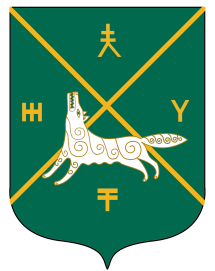 СОВЕТ СЕЛЬСКОГО  ПОСЕЛЕНИЯКУШМАНАКОВСКИЙ  СЕЛЬСОВЕТ   МУНИЦИПАЛЬНОГО РАЙОНА БУРАЕВСКИЙ  РАЙОН        РЕСПУБЛИКИ  БАШКОРТОСТАН№ п/пНаименование контрольной функцииДолжностное лицо, ответственное за осуществление муниципального контроляЗакон, предусматривающий осуществление муниципального контроля